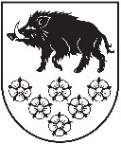 LATVIJAS REPUBLIKAKANDAVAS NOVADA DOMEDārza iela 6, Kandava, Kandavas novads, LV – 3120, reģ. Nr.90000050886,Tālrunis 631 82028, fakss 631 82027, e-pasts: dome@kandava.lvDOMES SĒDES  PROTOKOLS Kandavā2019.gada 25.aprīlī    			                                              	         Nr.4Sēde sasaukta  		plkst.13.00Sēdi atklāj   			plkst. 13.03Sēdi vada   		           I.Priede, domes priekšsēdētāja                                                                                   Sēdi protokolē 	           A.Dundure, kancelejas vadītājaSēdē piedalās 	       	E.Bariss, R.Bērziņš, G.Cīrule,S.Ezeriņa,  13 deputāti                           I.Freiberga,  G.Indriksons, A.Lasis,                                                 I.Lasis, I.Priede, D.Puga, D.Rozenfelds, K.Ševčuks,                                                 S.Zvirgzdiņa Sēdē nepiedalās		G.Birkenšteins ( attaisnotu iemeslu dēļ)2 deputāti			R.Fabjančiks ( attaisnotu iemeslu dēļ)Sēdē piedalās pašvaldības administrācijas darbinieki, pieaicinātās personas: E.Dude, domes izpilddirektors, D.Rudēvica, Finanšu nodaļas vadītāja, S.Zībiņa, Finanšu nodaļas ekonomiste, J.Mazitāns, Juridiskās un personāla nodaļas vadītājs,  S.Bērziņa, Nekustamo īpašumu nodaļas vadītāja, S.Haferberga, Attīstības un plānošanas novada vadītāja, I.Ķevica, vecākā lietvede, L.Šupstika, Sabiedrisko attiecību nodaļas vadītāja, K.Lukšane, Kandavas novada Būvvaldes vadītāja p.i., I. Grunte, Kultūras un sporta pārvaldes vadītāja,  R.Rozentāls, Kandavas novada Kultūras un sporta pārvaldes vadītājas vietnieks, A.Rudzīte, Kultūras un sporta pārvaldes menedžere/lietvede, I.Leitarts, domes PA „Kandavas novada sociālais dienests” direktors M.Jēce, Cēres pagasta pārvaldes vadītāja, Dz.Jansone, Matkules pagasta pārvaldes vadītāja, R.Diduha, Zemītes pagasta pārvaldes vadītāja, D.Priede, Vānes pagasta pārvaldes vadītāja, Dz.Rušmanis, SIA “Kandavas komunālie pakalpojumi” valdes loceklis, R.Zariņš, Pašvaldības policijas priekšnieks, J.Šnikvalde, Izglītības pārvaldes vadītāja, M.Balode, Kandavas Mākslas un mūzikas skolas direktore, L.Trēde, laikraksta “Neatkarīgās Tukuma Ziņas” žurnāliste, Dz.Rabkeviča, SIA “Tukuma slimnīca” valdes locekleSēdes vadītāja I.Priede informē  par to, ka darba kārtībā iekļauti 28 jautājumi un 4 papildjautājumi:1. ( 27.) Par domes delegācijas komandējumu uz ES  mazo pašvaldību hartas pasākumu  Põlva (Igaunija)2. ( 28.) Par domes delegācijas komandējumu uz ES mazo pašvaldību hartas pasākumu Nagycenk  (Ungārija)3. (29.) Par domes delegācijas komandējumu uz Dziesmu un deju svētkiem Saku ( Igaunija)4.(30.)Par aizņēmumu  Eiropas Savienības Kohēzijas fonda projekta „Ūdenssaimniecības pakalpojumu attīstība Kandavā, II kārta”, Nr. 5.3.1.0/17/I/031 īstenošanaiPamatojoties uz  augstāk minēto un likuma “Par pašvaldībām” 31.pantu,  Dome, atklāti balsojot: PAR –  13 ( E.Bariss, R.Bērziņš, G.Cīrule, S.Ezeriņa, I.Freiberga, G.Indriksons, A.Lasis, I.Lasis, I.Priede, D.Puga, D.Rozenfelds, K.Ševčuks, S.Zvirgzdiņa),PRET –   0, ATTURAS –  0, NOLEMJ: 1. Iekļaut darba kārtībā četrus papildjautājumus.2. Apstiprināt domes sēdes darba kārtību ar  32 jautājumiem.DARBA KĀRTĪBA1. Par SIA “Tukuma slimnīca” 2018.gada pārskata apstiprināšanu2. Par SIA “Atkritumu apsaimniekošanas sabiedrība “Piejūra”” 2018.gada pārskata apstiprināšanu3. Par SIA “Kandavas komunālie pakalpojumi” 2018.gada pārskata apstiprināšanu4. Pārskats par Kandavas novada domes pašvaldības aģentūras “Kandavas novada sociālais dienests” sociālajiem pakalpojumiem un sociālo palīdzību 2018.gadā5. Par Kandavas novada domes budžeta izpildi 2019.gada pirmajā ceturksnī 6. Par SIA “Kandavas komunālie pakalpojumi” 2019.gada pirmā ceturkšņa pārskatu 7. Par Kandavas novada domes iekšējo noteikumu “Par atļaujas izsniegšanu publisku pasākumu rīkošanai” apstiprināšanu8. Par Vides aizsardzības un reģionālās attīstības ministrijas 29.03.2019. atzinumā  Nr. 1-18/2811 izteiktajiem iebildumiem par Kandavas novada domes 28.02.2019. saistošajiem noteikumiem Nr. 4 “Grozījumi  Kandavas novada domes 2016. gada 24. novembra saistošajos noteikumos Nr. 14 „Par pabalstu piešķiršanu Kandavas novada iedzīvotājiem” 9.Par Kandavas novada Izglītības pārvaldes pakļautībā esošo izglītības iestāžu maksas pakalpojumu cenrāža grozījumu apstiprināšanu10. Par Kandavas novada domes 2018.gada pārskata apstiprināšanu11.Par domes sēdē  2019.gada 28. februārī pieņemtā lēmuma “Par skolu tīkla optimizācijas modeļa izstrādāšanu” izpildi 12. Par atskaiti komandējumam uz  Antāliju (Turcija)13.Par projekta “Rotaļu iespēju nodrošināšana Kandavas vecpilsētas promenādē” pieteikuma iesniegšanu un līdzfinansējumu14. Par projekta “Neaizmirst!” pieteikuma iesniegšanu un līdzfinansējumu15.Par līdzfinansējumu biedrības “Ģimeņu un audžuģimeņu klubiņš “PRĀTNIEKI”” projektam “Multifunkcionālas vietas izveide pie Vānes pamatskolas”16. Par līdzfinansējumu biedrības “Es - tev, Tu - man!” projektam “Tautas tērpu iegāde Zantes jauniešiem”17. Par līdzfinansējumu biedrības “Es - tev, Tu - man!” projektam “Saglabāsim senču mantojumu”18. Par finansiālo atbalstu [..] dalībai vieglatlētikas sacensībās Viļņā19. Par nekustamā īpašuma nodokļa atvieglojumiem20. Par nekustamā īpašuma nodokļa parāda piedziņu bezstrīda kārtībā no [..]21. Par nekustamā īpašuma- zemes „Bērzremesi”, Kandavas pagasts, Kandavas novads atsavināšanu, pārdodot par brīvu cenu22. Par nekustamā īpašuma dzīvokļa „Kraujas”-5, Zemīte, Zemītes pagasts, Kandavas atsavināšanu23. Par nekustamā īpašuma dzīvokļa „Kraujas”-10, Zemīte, Zemītes pagasts, Kandavas atsavināšanu24.Par kustamās mantas minivena MB VITO 111 atsavināšanu, rīkojot izsoli ar augšupejošu soli25. Par speciālistiem  izīrējamo dzīvokļu statusa noteikšanu26. Par sociālās dzīvojamās telpas  izīrēšanu [..]27. Par domes delegācijas komandējumu uz ES  mazo pašvaldību hartas pasākumu  Põlva (Igaunija)28. Par domes delegācijas komandējumu uz ES mazo pašvaldību hartas pasākumu Nagycenk  (Ungārija)29.Par domes delegācijas komandējumu uz Dziesmu un deju svētkiem Saku ( Igaunija)30. Par aizņēmumu  Eiropas Savienības Kohēzijas fonda projekta „Ūdenssaimniecības pakalpojumu attīstība Kandavā, II kārta”, Nr. 5.3.1.0/17/I/031 īstenošanaiInformatīvie jautājumi:31. Par Kandavas novada svētku programmu32.Domes priekšsēdētājas I.Priedes, vietnieces G.Cīrules  un izpilddirektora E.Dudes pārskats par paveikto aprīļa  mēnesī1.§Par SIA “Tukuma slimnīca” 2018.gada  pārskata apstiprināšanuZiņo: Dz.Rabkeviča2019.gada 12.aprīlī Kandavas novada domē iesniegts SIA “Tukuma slimnīca”  2018.gada pārskats.Pamatojoties uz likuma “Par pašvaldībām” 70.panta pirmās daļas 2) punktu, Dome, atklāti balsojot: PAR –  13 ( E.Bariss, R.Bērziņš, G.Cīrule, S.Ezeriņa,  I.Freiberga, G.Indriksons, A.Lasis, I.Lasis, I.Priede, D.Puga, D.Rozenfelds, K.Ševčuks, S.Zvirgzdiņa),PRET –  0, ATTURAS –  0 , NOLEMJ: Apstiprināt SIA “Tukuma slimnīca” 2018.gada pārskatu.2.§Par SIA “Atkritumu apsaimniekošanas sabiedrība “Piejūra”” 2018.gada  pārskata apstiprināšanuZiņo: I.Priede2019.gada 8.aprīlī Kandavas novada domē iesniegts  SIA “Atkritumu apsaimniekošanas sabiedrība “Piejūra””  2018.gada pārskats.Pamatojoties uz likuma “Par pašvaldībām” 70.panta pirmās daļas 2) punktu, Dome, atklāti balsojot: PAR –  13 ( E.Bariss, R.Bērziņš, G.Cīrule, S.Ezeriņa,  I.Freiberga, G.Indriksons, A.Lasis, I.Lasis, I.Priede, D.Puga, D.Rozenfelds, K.Ševčuks, S.Zvirgzdiņa),PRET –  0 , ATTURAS – 0 , NOLEMJ: Apstiprināt SIA “Atkritumu apsaimniekošanas sabiedrība “Piejūra””  2018.gada pārskats.3.§Par SIA “Kandavas komunālie pakalpojumi” 2018.gada  pārskata apstiprināšanuZiņo: E.Bariss, Dz.RušmanisDebatēs piedalās: D.Rozenfelds, E.Bariss, E.Dude2019.gada 16.aprīlī Kandavas novada domē reģistrēts ( reģ.Nr. 3-12-2/ 839) SIA “Kandavas komunālie pakalpojumi”  2018.gada pārskats.Dome, atklāti balsojot: PAR –  13 ( E.Bariss, R.Bērziņš, G.Cīrule, S.Ezeriņa,  I.Freiberga, G.Indriksons, A.Lasis, I.Lasis, I.Priede, D.Puga, D.Rozenfelds, K.Ševčuks, S.Zvirgzdiņa),PRET –  0 , ATTURAS – 0 , NOLEMJ: Apstiprināt SIA “Kandavas komunālie pakalpojumi” 2018.gada pārskatu.4.§Pārskats par Kandavas novada domes pašvaldības aģentūras “Kandavas novada sociālajiem pakalpojumiem un sociālo palīdzību 2018.gadāZiņo: D.RozenfeldsKandavas novada domē 2019.gada 9.aprīlī iesniegts Kandavas novada domes pašvaldības aģentūras „Kandavas novada sociālais dienests” pārskats par sociālajiem pakalpojumiem un sociālo palīdzību 2018.gadā.Pamatojoties uz likuma „ Par pašvaldībām” 15.panta pirmās daļas 7.punktu,Dome, atklāti balsojot: PAR –  13 ( E.Bariss, R.Bērziņš, G.Cīrule, S.Ezeriņa,  I.Freiberga, G.Indriksons, A.Lasis, I.Lasis, I.Priede, D.Puga, D.Rozenfelds, K.Ševčuks, S.Zvirgzdiņa),PRET –  0 , ATTURAS – 0 , NOLEMJ: Apstiprināt Kandavas novada domes pašvaldības aģentūras „ Kandavas novada sociālais dienests”  pārskatu par sociālajiem pakalpojumiem un sociālo palīdzību 2018.gadā.5.§Par  Kandavas novada domes  budžeta izpildi 2019.gada pirmajā ceturksnīZiņo: D.RudēvicaPamatojoties uz likuma “Par pašvaldībām” 21.panta pirmās daļas 2.punktu, Dome, atklāti balsojot: PAR –  13 ( E.Bariss, R.Bērziņš, G.Cīrule, S.Ezeriņa,  I.Freiberga, G.Indriksons, A.Lasis, I.Lasis, I.Priede, D.Puga, D.Rozenfelds, K.Ševčuks, S.Zvirgzdiņa),PRET –  0 , ATTURAS – 0 , NOLEMJ: Apstiprināt  Kandavas novada domes Finanšu nodaļas vadītājas D.Rudēvicas pārskatu par budžeta izpildi 2019.gada pirmajā ceturksnī.6.§Par SIA “Kandavas komunālie pakalpojumi”   2019.gada pirmā ceturkšņa pārskatuZiņo: Dz.RušmanisKandavas novada domē 2019.gada 16.aprīlī reģistrēts ( reģ.Nr. 3-12-2/ 840) SIA “Kandavas komunālie pakalpojumi” valdes locekļa Dz.Rušmaņa  2019.gada pirmā ceturkšņa pārskats. Pamatojoties uz Kandavas novada domes 2014.gada 27.februāra noteikumu par pašvaldības kapitālsabiedrību budžeta izstrādāšanas, apstiprināšanas, izpildes un kontroles kārtību 23.punktu un sniegto informāciju,Dome, atklāti balsojot: PAR –  13 ( E.Bariss, R.Bērziņš, G.Cīrule, S.Ezeriņa,  I.Freiberga, G.Indriksons, A.Lasis, I.Lasis, I.Priede, D.Puga, D.Rozenfelds, K.Ševčuks, S.Zvirgzdiņa),PRET –  0 , ATTURAS – 0 , NOLEMJ: Apstiprināt SIA “Kandavas komunālie pakalpojumi” valdes locekļa Dz.Rušmaņa 2019.gada pirmā  ceturkšņa pārskatu.7.§Par Kandavas novada domes iekšējo noteikumu „Par atļaujas izsniegšanu publisku pasākumu rīkošanai”   apstiprināšanu Ziņo: J. MazitānsPublisku izklaides un svētku pasākumu drošības likuma 5.panta pirmā daļa nosaka, ka lai pieteiktu publisku pasākumu un saņemtu atļauju tā rīkošanai, pasākuma organizators pašvaldībai, kuras administratīvajā teritorijā paredzēts šo pasākumu rīkot, ne vēlāk kā 15 dienas pirms plānotā publiskā pasākuma norises sākuma iesniedz iesniegumu atbilstoši šā likuma 6.panta prasībām.Sagatavotie Kandavas novada domes iekšējie noteikumi „Par atļaujas izsniegšanu publisku pasākumu rīkošanai” (turpmāk - Noteikumi) nosaka kārtību, kādā tiek izskatīti un izvērtēti fizisko un juridisko personu, kuras piesaka publisku pasākumu, iesniegumi, kādā izsniedz atļauju publisko pasākumu rīkošanai Kandavas novada pašvaldības administratīvajā teritorijā. Noteikumu mērķis ir nodrošināt spēkā esošo normatīvo aktu prasību izpildi publisko pasākumu rīkošanā Kandavas novada pašvaldības administratīvajā teritorijā un izsniegt atļauju publisku pasākumu organizēšanai. Pamatojoties uz likuma Valsts pārvaldes iekārtas likuma 72.panta pirmās daļas 2.punktu, likuma „Par pašvaldībām” 41. panta pirmās daļas 2.punktu, Dome, atklāti balsojot: PAR –  12 ( E.Bariss, R.Bērziņš, G.Cīrule,  I.Freiberga, G.Indriksons, A.Lasis, I.Lasis, I.Priede, D.Puga, D.Rozenfelds, K.Ševčuks, S.Zvirgzdiņa),PRET –  0 , ATTURAS – 1 ,( S.Ezeriņa)NOLEMJ: 1. Apstiprināt Kandavas novada domes iekšējos noteikumus „Par atļaujas izsniegšanu publisku pasākumu rīkošanai”. 2. Noteikt, ka Kandavas novada domes iekšējie noteikumi „Par atļaujas izsniegšanu publisku pasākumu rīkošanai” stājas spēkā 2019. gada 26.aprīlī.  ( noteikumi  mājas lapā www.kandava.lv vietnē – pašvaldība- nolikumi, noteikumi, cenrāži)8.§Par Vides aizsardzības un reģionālās attīstības ministrijas 29.03.2019. atzinumā  Nr. 1-18/2811 izteiktajiem iebildumiem par Kandavas novada domes 28.02.2019. saistošajiem noteikumiem Nr. 4 “Grozījumi  Kandavas novada domes 2016. gada 24. novembra saistošajos noteikumos Nr. 14 „Par pabalstu piešķiršanu Kandavas novada iedzīvotājiem”” Ziņo: I.Priede,  J. Mazitāns[1] 2019. gada 28.februārī Kandavas novada domē (turpmāk - Dome) tika apstiprināti Kandavas novada domes saistošie noteikumi Nr. 4 “Grozījumi  Kandavas novada domes 2016. gada 24. novembra saistošajos noteikumos Nr. 14 „Par pabalstu piešķiršanu Kandavas novada iedzīvotājiem”” (turpmāk – Saistošie noteikumi). Saistošie noteikumi likumā noteiktajā kārtībā tika nosūtīti Vides aizsardzības un reģionālās attīstības ministrijai (turpmāk – VARAM) atzinuma sniegšanai. [2] 2019. gada 29.martā Domē saņemts VARAM atzinums Nr. 1-18/2811, ar kuru izteikti iebildumi par Saistošajiem noteikumiem (turpmāk - Iebildumi). Iebildumos VARAM norāda, ka Izglītības likuma 17.panta trešās daļas 11.punktā noteikts, ka pašvaldība nosaka tos izglītojamos, kuru ēdināšanas izmaksas sedz pašvaldība. Sociālo pakalpojumu un sociālās palīdzības likuma 35.panta trešajā daļā noteikts, ka, ja apmierināts pamatots pašvaldības iedzīvotāju pieprasījums pēc pabalsta garantētā minimālā ienākumu līmeņa nodrošināšanai un dzīvokļa pabalsta, pašvaldība, izvērtējot ģimenes (personas) ienākumus, ir tiesīga no pašvaldības pamatbudžeta izmaksāt arī citus pabalstus ģimenes (personas) pamatvajadzību apmierināšanai. Savukārt atbilstoši šā likuma panta ceturtajai daļai, šo pabalstu veidu, apmēru, izmaksas kārtību un personas, kuras ir tiesīgas saņemt šos pabalstus, reglamentē saistošajos noteikumos. Kandavas novada domes 2016.gada 24.novembra saistošo noteikumu Nr.14 “Par pabalstu piešķiršanu Kandavas novada iedzīvotājiem” izdošanas tiesiskajā pamatojumā ir norāde uz Sociālo pakalpojumu un sociālās palīdzības likuma 35.panta ceturto daļu.Iepazinusies un izvērtējusi Saistošos noteikumus, VARAM lūdz noteikt pabalsta – brīvpusdienas skolēniem no trūcīgām un maznodrošinātām ģimenēm, vai ģimenēm, kuras nonākušas krīzes situācijā, apmēru un piešķiršanas kārtību saistošajos noteikumos.[3] Dome iepazinusies ar Iebildumos sniegtajiem argumentiem, kas satur vienīgi atsauces uz jautājumam saistošajām tiesību normām, atzīst, ka tie nav pamatoti un nepiekrīt VARAM atzinumam pamatojoties uz turpmāk minēto.[3.1.] Sociālo pakalpojumu un sociālās palīdzības likuma 35.panta trešajā daļā noteikts, ja ir apmierināts pamatots pašvaldības iedzīvotāju pieprasījums pēc pabalsta garantētā minimālā ienākumu līmeņa nodrošināšanai un dzīvokļa pabalsta, pašvaldība, izvērtējot ģimenes (personas) ienākumus, ir tiesīga no pašvaldības pamatbudžeta izmaksāt arī citus pabalstus ģimenes (personas) pamatvajadzību apmierināšanai.Dome uzskata, ka minētā tiesību norma nav imperatīva, bet gan dod tiesības brīvprātīgi izvēlēties kādus citus, bez noteiktajiem, pabalstus piešķir pašvaldība. Minētā tiesību norma nenosaka pienākumu pašvaldībai noteikti noteikt pabalstu – brīvpusdienas skolēniem no trūcīgām un maznodrošinātām ģimenēm, vai ģimenēm, kuras nonākušas krīzes situācijā, uz ko Atzinumā norāda VARAM.[3.2.] Kandavas novada domes 2016. gada 24. novembra saistošajos noteikumos Nr. 14 „Par pabalstu piešķiršanu Kandavas novada iedzīvotājiem” ir 12.nodaļa ”Vienreizējs pabalsts krīzes situācijā”, kas paredz vienreizēju pabalstu krīzes situācijā, kad ģimene (persona) katastrofas vai citu no ģimenes (personas) gribas neatkarīgu apstākļu dēļ pati saviem spēkiem nespēj nodrošināt savas pamatvajadzības un tai ir nepieciešama psihosociāla vai materiāla palīdzība. Līdz ar ko Dome, veicot grozījumus Saistošajos noteikumos, pilnībā neizslēdza iespēju piešķirt pabalstu krīzes situācijās nonākušām ģimenēm un personām.[3.3.] Likuma “Par pašvaldībām” 12. pantā noteikts, ka pašvaldības attiecīgās administratīvās teritorijas iedzīvotāju interesēs var brīvprātīgi realizēt savas iniciatīvas ikvienā jautājumā, ja tas nav Saeimas, Ministru kabineta, ministriju, citu valsts pārvaldes iestāžu, tiesas vai citu pašvaldību kompetencē vai arī ja šāda darbība nav aizliegta ar likumu.Savukārt minētā likuma 21.panta pirmās daļas 14.punkta g.apakšpunktā noteikts, ka Dome var izskatīt jebkuru jautājumu, kas ir attiecīgās pašvaldības pārziņā, turklāt tikai dome var noteikt, ja tas nav aizliegts vai noteikts ar likumiem vai Ministru kabineta noteikumiem, maksu par citiem pakalpojumiem.	Dome uzskata, ka iepriekš minētās tiesību normas dod tiesības noteikt jebkurus maksas pakalpojumus, kādi nepieciešami pašvaldības autonomo funkciju vai brīvprātīgu iniciatīvu novada iedzīvotāju atbalsta nodrošināšanai.Bērnu tiesību aizsardzības likuma 26.panta ceturtajā daļā noteikts, ka Valsts un pašvaldības sniedz atbalstu ģimenes un bērnu izglītības, veselības nostiprināšanas, kultūras un sporta, kā arī atpūtas iestādēm un organizācijām, lai sekmētu bērna fizisko attīstību un radošo darbību, gādā par bērna brīvā laika pavadīšanas iespējām un sniedz citus pakalpojumus, kuri veicina bērna pilnveidošanos un palīdz ģimenei bērna audzināšanā.Minētā tiesību norma paredz pašvaldības tiesības pakalpojumu veidā atbalstīt ģimenes bērnu audzināšanā. Minētā tiesību norma neparedz atbalsta pakalpojumus noteikt saistošajos noteikumos, jo nav ievērota Ministru kabineta 2009.gada 3.februāra noteikumu
Nr.108 „Normatīvo aktu projektu sagatavošanas noteikumi” 54.punktā norādīta kārtība.Izglītības likuma 17.panta trešās daļas 11.punktā noteikts, ka Republikas pilsētas pašvaldība un novada pašvaldība [..] nosaka tos izglītojamos, kuru ēdināšanas izmaksas sedz pašvaldība.Iepriekš minētā tiesību norma kopsakarā ar šajā apakšpunktā secināto, nepārprotami liecina par Domes tiesībām noteikt izglītojamos, kuru ēdināšanas izmaksas sedz pašvaldība, un nav tiešu likumdevēja norāžu  uz to, ka pašvaldībām ēdināšanas pakalpojumu izmaksas un personas, kuras atbrīvotas pilnībā vai daļēji no pakalpojuma saņemšanas izmaksām, būtu jānosaka savos saistošajos noteikumos. Dome uzskata, ka ne visos
gadījumos, kad pašvaldībām ir izsniegts pilnvarojums regulēt kādu situāciju, pašvaldībām ir jāizdod saistošie noteikumi.[4] Papildus iepriekš minētajiem argumentiem, Dome norāda, ka nav vienīgā pašvaldība, kas atbalstu novada maznodrošinātām, trūcīgām, vai daudzbērnu ģimenēm (personām) sniedz nosakot regulējumu savos maksas pakalpojumos. Piemēram, Rīgas, Dobeles pašvaldības u.c. ir izvēlējušās tādu pašu modeli, kā Dome, proti, maznodrošinātām, trūcīgām un daudzbērnu ģimenēm atvieglojumus ēdināšanas pakalpojumā ir noteikušas ar domes lēmumu, apstiprinot maksas pakalpojumu.[5] Ņemot vērā visu iepriekš norādīto, kā arī izmantojot savas ar likumā “Par
pašvaldībām” 45. panta ceturtajā daļā noteiktās tiesības,Dome, atklāti balsojot: PAR –  12 ( E.Bariss, R.Bērziņš, G.Cīrule, S.Ezeriņa,  I.Freiberga, G.Indriksons, A.Lasis, I.Lasis, I.Priede, D.Puga, K.Ševčuks, S.Zvirgzdiņa),PRET –  0 , ATTURAS – 1 , ( D.Rozenfelds)NOLEMJ: 1. Nepiekrist Vides aizsardzības un reģionālās attīstības ministrijas atzinumā Nr. 1-18/2811 norādītajiem iebildumiem par Kandavas novada domes 2019.gada  28.februāra izdotajiem saistošajiem noteikumiem Nr. 4 “Grozījumi  Kandavas novada domes 2016. gada 24. novembra saistošajos noteikumos Nr. 14 „Par pabalstu piešķiršanu Kandavas novada iedzīvotājiem””.2. Atstāt negrozītus Kandavas novada domes 2019.gada 28.februāra saistošos noteikumus Nr. 4 “Grozījumi  Kandavas novada domes 2016. gada 24. novembra saistošajos noteikumos Nr. 14 „Par pabalstu piešķiršanu Kandavas novada iedzīvotājiem””.3. Kancelejai nosūtīt pieņemto lēmumu elektroniskā veidā Vides aizsardzības un reģionālās attīstības ministrijai.4. Kancelejai nodrošināt Kandavas novada domes 2019.gada 28.februāra saistošo noteikumu Nr. 4 „Grozījumi  Kandavas novada domes 2016. gada 24. novembra saistošajos noteikumos Nr. 14 „Par pabalstu piešķiršanu Kandavas novada iedzīvotājiem”” publicēšanu pašvaldības mājas lapā www.kandava.lv un informatīvajā izdevumā “Kandavas Novada Vēstnesis”. 9.§Par  Kandavas novada Izglītības  pārvaldes pakļautībā esošo izglītības iestāžu  maksas pakalpojumu cenrāža grozījumu apstiprināšanuZiņo: S.EzeriņaKandavas novada domē 2019.gada 17.aprīlī reģistrēts ( reģ.Nr. 3-12-2/ 851) Kandavas novada Izglītības pārvaldes vadītājas J.Šnikvaldes iesniegums ar lūgumu apstiprināt Kandavas novada Izglītības pārvaldes pakļautībā esošo izglītības iestāžu maksas pakalpojumu cenrāža grozījumus.Kandavas novada Izglītības pārvaldes pakļautībā esošo izglītības iestāžu maksas pakalpojumu cenrādis (apst. Kandavas novada domes sēdē  2014.gada 27.martā (protokols Nr.5  10.§)).Grozījumi izstrādāti  par Kandavas Mākslas un mūzikas skolas, Kandavas Deju skolas, Kandavas novada Bērnu un jaunatnes sporta skolas un Kandavas internātvidusskolas  sniegto maksas pakalpojumiem, nosakot vecāku līdzfinansējumu minētajām profesionālās ievirzes izglītības iestādēm un par uzturēšanos Kandavas internātskolas internātā.Pamatojoties uz likuma “Par pašvaldībām” 21.panta pirmās daļas 27) punktu, Dome, atklāti balsojot: PAR –  13 ( E.Bariss, R.Bērziņš, G.Cīrule, S.Ezeriņa,  I.Freiberga, G.Indriksons, A.Lasis, I.Lasis, I.Priede, D.Puga, D.Rozenfelds, K.Ševčuks, S.Zvirgzdiņa),PRET –  0 , ATTURAS – 0 , NOLEMJ: 1. Apstiprināt Kandavas novada Izglītības pārvaldes pakļautībā esošo izglītības iestāžu maksas pakalpojumu cenrāža grozījumus.2. Noteikt, ka  grozījumi Kandavas novada Izglītības pārvaldes pakļautībā esošo izglītības iestāžu maksas pakalpojumu cenrādī stājas spēkā 2019.gada 1.septembrī. ( noteikumi  mājas lapā www.kandava.lv vietnē – pašvaldība- nolikumi, noteikumi, cenrāži)10.§Par Kandavas novada domes 2018.gada pārskata apstiprināšanu Ziņo: D.Rudēvica, S.VilcāneZvērinātā revidente S.Vilcāne vērš uzmanību:1) Valsts kontroles uzdevumā ir veikta pārbaude par deputātu atalgojumu, kurš nedrīkstētu pārsniegt 6,73 EUR stundā ( deputātiem saskaņā ar domes sēdē 2013.gada 30.oktobrī pieņemto lēmumu ir 16,00 EUR stundā), kaut arī valstī nav normatīvo dokumentu, ar kuriem tiek noregulēts deputātu atalgojums. Deputātam  nekādā ziņā  nedrīkst stundas likme būt augstāka par atalgota deputāta stundas likmi ( domes priekšsēdētājam un atbrīvotajam vietniekam). Var būt runa, ka tiek pārskatīts kopējais stundu skaits, kuras nostrādā deputāts, pildot savus tiešos pienākumus: tikšanās ar vēlētājiem, dokumentu gatavošana, iepazīšanās ar likumiem utt. Tātad – par darbu tikai komiteju un domes sēdēs nedrīkst būt tāda  likme. Līdz ar to ir jāpārskata deputāta darba pienākumu apraksts;2) otrs svarīgs moments – gada pārskata inventarizācijas. Tai lielu uzmanību pievērš arī Valsts kontrole;3) aicinu deputātus budžetā atrast finansējumu grāmatvežu apmācībām, jo ir mainījušies noteikumi par finanšu uzskaiti, kaut arī likās, ka astoņu gadu laikā esam iemācījušies visas veidlapas aizpildīt.  Šie noteikumi ir jauni, paņemti no Eiropas Savienības un grāmatvežiem tas būs jādara pēc jauniem finanšu uzskaites standartiem.Pamatojoties uz likuma „Par pašvaldībām” 21.panta pirmās daļas 2.punktu, 70.panta pirmās daļas 3.punktu un 71.panta pirmo daļu,Dome, atklāti balsojot: PAR –  13 ( E.Bariss, R.Bērziņš, G.Cīrule, S.Ezeriņa,  I.Freiberga, G.Indriksons, A.Lasis, I.Lasis, I.Priede, D.Puga, D.Rozenfelds, K.Ševčuks, S.Zvirgzdiņa),PRET –  0 , ATTURAS – 0 , NOLEMJ: 1. Pieņemt zināšanai zvērinātu revidentu Komandītsabiedrība “S.Vilcānes audits” ziņojumu par finanšu pārskata revīziju laika periodā no 01.01.2018. līdz 31.12.2018.2.Apstiprināt Kandavas novada domes 2018.gada pārskatu.11.§Par domes sēdē 2019.gada 28.februārī pieņemtā lēmuma “Par skolu tīkla optimizācijas modeļa izstrādāšanu” izpildiZiņo: I.Priede, J.ŠnikvaldeDebatēs piedalās: D.Rozenfelds, G.Indriksons, D.PugaPamatojoties uz domes sēdē 2019.gada 28.februārī pieņemtā lēmuma “Par skolu tīkla optimizācijas modeļa izstrādāšanu” 2.punktu, kurā noteikts, ka aprīļa komitejas sēdēs darba grupai jāsniedz starpziņojums par izpētes rezultātiem, Dome, atklāti balsojot: PAR – 11  ( E.Bariss, R.Bērziņš, G.Cīrule, S.Ezeriņa,  I.Freiberga, G.Indriksons, A.Lasis, I.Priede, D.Puga, K.Ševčuks, S.Zvirgzdiņa),PRET –   , ATTURAS –   1,  ( D.Rozenfelds)NEBALSO – 1, ( I.Lasis, atb.likumam “Par interešu konflikta novēršanu valsts amatpersonu darbībā”)NOLEMJ: Pieņemt zināšanai darba grupas sagatavoto starpziņojumu par skolu tīkla optimizācijas modeļa izstrādāšanu.12.§Par atskaiti komandējumam uz Antāliju ( Turcija)Ziņo: A.RudzīteDebatēs piedalās: I.Priede, S.Zvirgzdiņa, D.Rozenfelds Pamatojoties uz domes sēdē 2019.gada 28.martā ( protokols Nr. 3 11.§) pieņemtā lēmuma  “Par domes delegācijas komandējumu uz Antāliju ( Turcija) 3.punktu un Kandavas novada domes 2010. gada 26.augusta noteikumu “Noteikumi par Kandavas novada domes nodarbināto komandējumiem un darba braucieniem” 12.punktu, Dome, atklāti balsojot: PAR –13   ( E.Bariss, R.Bērziņš, G.Cīrule, S.Ezeriņa,   I.Freiberga, G.Indriksons, A.Lasis, I.Lasis, I.Priede, D.Puga, D.Rozenfelds, K.Ševčuks, S.Zvirgzdiņa),PRET –  0 , ATTURAS – 0 , NOLEMJ: Apstiprināt I.Priedes un A.Rudzītes atskaiti par komandējumu uz Antāliju ( Turcija) no 2019.gada 3.aprīļa līdz 2019.gada 10.aprīlim.13.§Par projekta “Rotaļu iespēju nodrošināšana Kandavas vecpilsētas promenādē” pieteikuma iesniegšanu un līdzfinansējumuZiņo: S.HaferbergaDebatēs piedalās: I.Priede, K.Ševčuks, S.Zvirgzdiņa,D.PugaBiedrība “Kandavas Partnerība” ir izsludinājusi LEADER projektu iesniegumu konkursa 7.kārtu lauku attīstībai 2014.-2020.gadam apakšpasākumā “Darbību īstenošana saskaņā ar sabiedrības virzītas vietējās attīstības stratēģiju” (apakšpasākuma kods – 19.2.) aktivitātē “Vietas potenciāla attīstības iniciatīvas”. Projekta ietvaros tiks iegādāti un uzstādīti rotaļu elementi: rotaļu komplekss, piramīda, vingrošanas komplekss. Pamatojoties uz 2015.gada 13.oktobra Ministru kabineta noteikumiem Nr.590 “Valsts un Eiropas Savienības atbalsta piešķiršanas kārtība lauku attīstībai apakšpasākumā “Darbību īstenošana saskaņā ar sabiedrības virzītas vietējās attīstības stratēģiju”” un likuma “Par pašvaldībām” 14.panta otrās daļas 6.punktu un 15.panta pirmās daļas 2.punktu, 6.punktu,Dome, atklāti balsojot: PAR –  13 ( E.Bariss, R.Bērziņš, G.Cīrule, S.Ezeriņa,   I.Freiberga, G.Indriksons, A.Lasis, I.Lasis, I.Priede, D.Puga, D.Rozenfelds, K.Ševčuks, S.Zvirgzdiņa),PRET –  0 , ATTURAS –  0, NOLEMJ: 1.Uzdot Attīstības un plānošanas nodaļai izstrādāt un līdz 2019.gada 26.aprīlim iesniegt projekta “Rotaļu iespēju nodrošināšana Kandavas vecpilsētas promenādē” pieteikumu Lauku atbalsta dienesta Elektroniskās pieteikšanās sistēmā (EPS). 2.Apstiprināt projekta kopējās izmaksas EUR 14876,95 no kurām publiskais finansējums EUR 13389,25  un Kandavas novada domes līdzfinansējums EUR 1487,703. Kandavas novada domes līdzfinansējumu nodrošināt no 2019.gada budžeta līdzekļiem. 14.§Par projekta “Neaizmirst!” pieteikuma iesniegšanu un līdzfinansējumuZiņo: S.HaferbergaBiedrība “Kandavas Partnerība” ir izsludinājusi LEADER projektu iesniegumu konkursa 7.kārtu lauku attīstībai 2014.-2020.gadam apakšpasākumā “Darbību īstenošana saskaņā ar sabiedrības virzītas vietējās attīstības stratēģiju” (apakšpasākuma kods – 19.2.) aktivitātē “Vietas potenciāla attīstības iniciatīvas”. Projekta ietvaros plānots veikt komunistiskās represijas upuru piemiņas vietas Matkulē  labiekārtošanu, papildinot piemiņas vietu ar aprakstiem par izsūtītajām ģimenēm, soliņiem, uz kuriem rast atpūtas brīdi piemiņas vietas apmeklējuma laikā, esošo koku, krūmu nociršana, bruģakmens zonas izveide, apzaļumošanas darbi, pieminekļa atbalsta sienas izveide, sienas gravēšana, informācijas stenda un soliņa uzstādīšana. Pamatojoties uz 2015.gada 13.oktobra Ministru kabineta noteikumiem Nr.590 “Valsts un Eiropas Savienības atbalsta piešķiršanas kārtība lauku attīstībai apakšpasākumā “Darbību īstenošana saskaņā ar sabiedrības virzītas vietējās attīstības stratēģiju”” un likuma “Par pašvaldībām” 14.panta otrās daļas 6.punktu un 15.panta pirmās daļas 2.punktu, 5.punktu,Dome, atklāti balsojot: PAR –  13 ( E.Bariss, R.Bērziņš, G.Cīrule, S.Ezeriņa,   I.Freiberga, G.Indriksons, A.Lasis, I.Lasis, I.Priede, D.Puga, D.Rozenfelds, K.Ševčuks, S.Zvirgzdiņa),PRET –  0 , ATTURAS –  0, NOLEMJ: 1. Uzdot Attīstības un plānošanas nodaļai izstrādāt un līdz 2019.gada 26.aprīlim iesniegt projekta “Neaizmirst!” pieteikumu Lauku atbalsta dienesta Elektroniskās pieteikšanās sistēmā (EPS). 2. Apstiprināt projekta kopējās izmaksas EUR 24 239,26, no kurām publiskais finansējums EUR 21815,34 un Kandavas novada domes līdzfinansējums EUR 2423,92. 3. Kandavas novada domes līdzfinansējumu nodrošināt no 2019.gada budžeta līdzekļiem. 15.§Par līdzfinansējumu biedrības “Ģimeņu un audžu ģimeņu klubiņš “PRĀTNIEKI”” projektam “Multifunkcionālas vietas izveide pie Vānes pamatskolas”Ziņo: S.HaferbergaKandavas novada domē 2019.gada 18.aprīlī saņemts biedrības “Ģimeņu un audžu ģimeņu klubiņš “PRĀTNIEKI”” (turpmāk – biedrība) iesniegums, kurā tiek lūgts piešķirt līdzfinansējumu projekta “Multifunkcionālas vietas izveide pie Vānes pamatskolas” īstenošanai, ko plānots iesniegt biedrības “Kandavas Partnerība” izsludinātajā LEADER projektu iesniegumu konkursa 7.kārtā lauku attīstībai 2014.-2020.gadam apakšpasākumā “Darbību īstenošana saskaņā ar sabiedrības virzītas vietējās attīstības stratēģiju” (apakšpasākuma kods – 19.2.) aktivitātē “Vietas potenciāla attīstības iniciatīvas”. Tāpat iesniegumā biedrība lūdz Kandavas novada domi noslēgt nomas līgumu par daļēji demontēto saimniecības ēku ar kadastra apzīmējumu 90880010264002 adresē “Prātnieki”, Vāne, Vānes pagasts, Kandavas novads uz 7 gadiem. Projekta ietvaros plānots veikt multifunkcionālas terases izbūvi brīvdabas pasākumiem virs demontētas ēkas pagraba pārseguma daļas, veidojot to kā platformu ar hidroizolētu grīdu, atjaunojot esošās granīta akmens kāpnes un drošības nodrošināšanai, uzstādot metāla margas pa perimetru.Projekta kopējās izmaksas 18133,57, no kurām publiskais finansējums 16204,17 EUR, neattiecināmās izmaksas 128,93 EUR. Nepieciešamais līdzfinansējums 1929,40 EUR. Pamatojoties uz 2015.gada 13.oktobra Ministru kabineta noteikumiem Nr.590 “Valsts un Eiropas Savienības atbalsta piešķiršanas kārtība lauku attīstībai apakšpasākumā “Darbību īstenošana saskaņā ar sabiedrības virzītas vietējās attīstības stratēģiju””, likuma “Par pašvaldībām” 14.panta otrās daļas 6.punktu un Kandavas novada domes noteikumiem „Par finansējuma piešķiršanas kārtību biedrībām un nodibinājumiem”,Dome, atklāti balsojot: PAR –  12 ( E.Bariss, R.Bērziņš, G.Cīrule, S.Ezeriņa,   I.Freiberga, G.Indriksons, A.Lasis, I.Priede, D.Puga, D.Rozenfelds, K.Ševčuks, S.Zvirgzdiņa),PRET –  0 , ATTURAS –  0, NEBALSO – 1, ( I.Lasis, atb.likumam “Par interešu konflikta novēršanu valsts amatpersonu darbībā”)NOLEMJ: 1.Noslēgt ar biedrību “Ģimeņu un audžu ģimeņu klubiņš “PRĀTNIEKI”” nomas līgumu par būvi ar kadastra apzīmējumu 90880010264002 adresē “Prātnieki”, Vāne, Vānes pagasts, Kandavas novads uz 8 gadiem projekta “Multifunkcionālas vietas izveide pie Vānes pamatskolas” īstenošanai, nosakot nomas maksu atbilstoši spēkā esošajiem normatīvajiem aktiem. 2.Paredzēt, ka nomas līgums stājas spēkā un tiek reģistrēts zemesgrāmatā no projekta apstiprināšanas brīža. Uzdot biedrībai “Ģimeņu un audžu ģimeņu klubiņš “PRĀTNIEKI”” par pienākumu iesniegt Kandavas novada domē lēmumu par projekta apstiprināšanu/noraidīšanu. 3.Projekta apstiprināšanas gadījumā piešķirt biedrībai finansējumu 1929,40 EUR projekta “Multifunkcionālas vietas izveide pie Vānes pamatskolas” īstenošanai. 16.§Par līdzfinansējumu biedrības “Es – tev, Tu -man” projektam “Tautas tērpu iegāde Zantes jauniešiem”Ziņo: S.HaferbergaKandavas novada domē 2019.gada 18.aprīlī saņemts biedrības “Es – tev, Tu - man” (turpmāk – biedrība) iesniegums, kurā tiek lūgts piešķirt līdzfinansējumu projekta “Tautas tērpu iegāde Zantes jauniešiem” īstenošanai, ko plānots iesniegt biedrības “Kandavas Partnerība” izsludinātajā LEADER projektu iesniegumu konkursa 7.kārtā lauku attīstībai 2014.-2020.gadam apakšpasākumā “Darbību īstenošana saskaņā ar sabiedrības virzītas vietējās attīstības stratēģiju” (apakšpasākuma kods – 19.2.) aktivitātē “Vietas potenciāla attīstības iniciatīvas”. Projekta ietvaros plānots iegādāties tautas tērpus 18 Zantes jauniešiem. Projekta kopējās izmaksas ir 3046,62 EUR, publiskais finansējums 2741,96 EUR, nepieciešamais līdzfinansējums 304,66 EUR. Pamatojoties uz 2015.gada 13.oktobra Ministru kabineta noteikumiem Nr.590 “Valsts un Eiropas Savienības atbalsta piešķiršanas kārtība lauku attīstībai apakšpasākumā “Darbību īstenošana saskaņā ar sabiedrības virzītas vietējās attīstības stratēģiju””, likuma “Par pašvaldībām” 14.panta otrās daļas 6.punktu un Kandavas novada domes noteikumiem „Par finansējuma piešķiršanas kārtību biedrībām un nodibinājumiem”,Dome, atklāti balsojot: PAR –  13 ( E.Bariss, R.Bērziņš, G.Cīrule, S.Ezeriņa,   I.Freiberga, G.Indriksons, A.Lasis, I.Lasis, I.Priede, D.Puga, D.Rozenfelds, K.Ševčuks, S.Zvirgzdiņa),PRET –  0 , ATTURAS –  0, NOLEMJ: Projekta apstiprināšanas gadījumā piešķirt biedrībai finansējumu 304,66 EUR projekta “Tautas tērpu iegāde Zantes jauniešiem” īstenošanai. 17.§Par līdzfinansējumu biedrības “Es – tev, Tu -man” projektam “Saglabāsim senču mantojumu”Ziņo: S.HaferbergaKandavas novada domē 2019.gada 18.aprīlī saņemts biedrības “Es – tev, Tu - man” (turpmāk – biedrība) iesniegums, kurā tiek lūgts piešķirt līdzfinansējumu projekta “Saglabāsim senču mantojumu” īstenošanai, ko plānots iesniegt biedrības “Kandavas Partnerība” izsludinātajā LEADER projektu iesniegumu konkursa 7.kārtā lauku attīstībai 2014.-2020.gadam apakšpasākumā “Darbību īstenošana saskaņā ar sabiedrības virzītas vietējās attīstības stratēģiju” (apakšpasākuma kods – 19.2.) aktivitātē “Vietas potenciāla attīstības iniciatīvas”. Projekta ietvaros plānots organizēt izglītojošu nodarbību ciklu “Saglabāsim senču mantojumu” bērniem no 10 līdz 16 gadu vecumam, lai veidotu bērnu izpratni par latviešu tautas mantojuma - dejas, tautas tērpa, tautas dziesmu, tautas rotaļu nozīmi latviešu kultūras mantojuma saglabāšanā.Projekta kopējās izmaksas ir 3000,00 EUR, publiskais finansējums 2700,00 EUR, nepieciešamais līdzfinansējums 300,00 EUR. Pamatojoties uz 2015.gada 13.oktobra Ministru kabineta noteikumiem Nr.590 “Valsts un Eiropas Savienības atbalsta piešķiršanas kārtība lauku attīstībai apakšpasākumā “Darbību īstenošana saskaņā ar sabiedrības virzītas vietējās attīstības stratēģiju””, likuma “Par pašvaldībām” 14.panta otrās daļas 6.punktu un Kandavas novada domes noteikumiem „Par finansējuma piešķiršanas kārtību biedrībām un nodibinājumiem”,Dome, atklāti balsojot: PAR –  13 ( E.Bariss, R.Bērziņš, G.Cīrule, S.Ezeriņa,   I.Freiberga, G.Indriksons, A.Lasis, I.Lasis, I.Priede, D.Puga, D.Rozenfelds, K.Ševčuks, S.Zvirgzdiņa),PRET –  0 , ATTURAS –  0, NOLEMJ: Projekta apstiprināšanas gadījumā piešķirt biedrībai finansējumu 300,00 EUR projekta “Saglabāsim senču mantojumu” īstenošanai. 18.§Par finansiālu atbalstu [..] dalībai vieglatlētikas sacensībās ViļņāZiņo: S.Ezeriņa [..]Pamatojoties uz Kandavas novada domes 2019.gada 28.februāra saistošajiem noteikumiem Nr. 3 “2019.gada pamatbudžets un speciālais budžets”, Dome, atklāti balsojot: PAR –  12 ( E.Bariss, R.Bērziņš, G.Cīrule,   I.Freiberga, G.Indriksons, A.Lasis, I.Lasis, I.Priede, D.Puga, D.Rozenfelds, K.Ševčuks, S.Zvirgzdiņa),PRET –  0 , ATTURAS –  0, NEBALSO – 1, ( S.Ezeriņa, atb.likumam “Par interešu konflikta novēršanu valsts amatpersonu darbībā”)NOLEMJ: Piešķirt Latvijas Nedzirdīgo sporta federācijai 77,00 EUR [..] dalībai  3. Baltijas Nedzirdīgo vieglatlētikas sacensībās 2019.gada  18.maijā Viļņā no pamatbudžeta  biedrībām un nodibinājumiem plānotajiem finanšu līdzekļiem 2019.gadā.19.§Par nekustamā īpašuma nodokļa atvieglojumiem Ziņo: I.Priede[..]	Pamatojoties uz likuma „Par nekustamā īpašuma nodokli” 2.pantu, 5.panta trešo un ceturto daļu, Kandavas novada domes 2018.gada 30.augusta saistošo noteikumu Nr.15 „Par nekustamā īpašuma nodokļa piemērošanu Kandavas novadā” (apstiprināti domes sēdē 30.08.2018., protokols Nr.13   3.§, spēkā no 01.01.2019.) 7.2. un 7.7.punktu, kā arī 11.2. un 11.3. punktu, Dome, atklāti balsojot: PAR –  12 ( E.Bariss, R.Bērziņš, G.Cīrule, S.Ezeriņa,   I.Freiberga, G.Indriksons, A.Lasis, I.Lasis, I.Priede, D.Puga, D.Rozenfelds,  S.Zvirgzdiņa),PRET –  0 , ATTURAS –  0, NEBALSO – 1, ( K.Ševčuks, atb.likumam “Par interešu konflikta novēršanu valsts amatpersonu darbībā”)NOLEMJ: 1.Piešķirt nekustamā īpašuma nodokļa atvieglojumu 2019. taksācijas gadam, nodokļa summu samazinot par 25%  divām personām.2.Piešķirt nekustamā īpašuma nodokļa atvieglojumu 2019. taksācijas gadam, nodokļa summu samazinot par 50% vienai personai.3.Atteikt piešķirt nekustamā īpašuma nodokļa atvieglojumu 2019. taksācijas gadam, nodokļa summu samazinot par 50% vienai personai.4. Uzdot Kandavas novada domes Nekustamo īpašumu nodaļas nodokļu administratorei veikt nekustamā īpašuma nodokļa atvieglojuma aprēķinu šī lēmuma 1.punktā un 2.punktā minētām  personām, sākot ar 2019.gada 1.janvāri.20.§Par nekustamā īpašuma nodokļa parāda piedziņu bezstrīda kārtībā no [..]Ziņo: I.Priede[..]Pamatojoties uz likuma „Par nekustamā īpašuma nodokli”, 2.pantu, 6.pantu un 9.panta pirmo un otro punktu un likuma „Par nodokļiem un nodevām” 15.panta pirmās daļas 2.punktu, 18.panta 11.punktu, 26.panta pirmo daļu un ceturtās daļas 2.punktu, 29.panta otro daļu, ka arī saskaņā ar Administratīvā procesa likuma 358.panta trešo daļu, 359.panta pirmās daļas 1.un 3.punktu, 360.panta pirmo daļu, 361.panta pirmo daļu, Dome, atklāti balsojot: PAR –  12 ( E.Bariss, G.Cīrule, S.Ezeriņa,   I.Freiberga, G.Indriksons, A.Lasis, I.Lasis, I.Priede, D.Puga, D.Rozenfelds, K.Ševčuks, S.Zvirgzdiņa),PRET –  0 , ATTURAS –  0, NEBALSO – 1, ( R.Bērziņš, atb.likumam “Par interešu konflikta novēršanu valsts amatpersonu darbībā”)NOLEMJ: 1. Lietu nodot Zemgales apgabaltiesas 116.iecirkņa zvērinātam tiesu izpildītājam Andželai Vaitovskai, Pils iela 14, Tukums, LV-3101, nekustamā īpašuma nodokļa parāda piedziņai bezstrīda kārtībā no [..] par kopējo parāda summu 3182,31 euro (trīs tūkstoši viens simts astoņdesmit divi eiro un 31 cents), no kuriem 738,44 euro (septiņi simti trīsdesmit astoņi eiro un 44 centi) ir nokavējuma nauda. 2. Lūgt zvērinātam tiesu izpildītājam no 2019.gada 25.aprīli līdz lēmuma izpildei, saskaņā ar likuma „Par nodokļiem un nodevām” 29.panta otro daļu, aprēķināt nokavējuma naudu no laikā nenomaksātā pamatparāda 0,05 procentus par katru nokavēto dienu. 21.§Par nekustamā īpašuma – zemes “Bērzremesi”, Kandavas pagasts, Kandavas novads atsavināšanu, pārdodot par brīvu cenuZiņo: I.Priede[..]Pamatojoties uz likuma „Par pašvaldībām” 14.panta pirmās daļas 2.punktu un 21. panta pirmās daļas 17.punktu, Publiskas personas mantas atsavināšanas likuma  3. panta pirmās daļas 2. punktu, 4. panta pirmo un otro daļu, 5. panta pirmo, ceturto un piekto daļu, 8.panta otro daļu, 9. panta otro daļu, 37.panta pirmās daļas 4.punktu, 44.panta ceturto daļu, Dome, atklāti balsojot: PAR –  13 ( E.Bariss, R.Bērziņš, G.Cīrule, S.Ezeriņa,   I.Freiberga, G.Indriksons, A.Lasis, I.Lasis, I.Priede, D.Puga, D.Rozenfelds, K.Ševčuks, S.Zvirgzdiņa),PRET –  0 , ATTURAS –  0, NOLEMJ: 1.Atļaut atsavināt Kandavas novada domei piederošo nekustamo īpašumu- zemi ar kadastra numuru 9062 003 0055,  „Bērzremesi”, Kandavas pagasts, Kandavas novads.2.Uzdot Kandavas novada domes pašvaldības īpašumu atsavināšanas un dzīvojamo māju privatizācijas komisijai organizēt nekustamā īpašuma- zemes „Bērzremesi”, Kandavas pagasts, Kandavas novads, kadastra numurs 9062 003 0055, pārdošanu par brīvu cenu, piedāvājot pirmpirkuma tiesības nekustamā īpašuma ēku (būvju) īpašniekam, saskaņā ar Publiskas personas mantas atsavināšanas likuma 44.1 pantu. 3.Noteikt, ka nekustamā īpašuma- zemes „Bērzremesi”, Kandavas pagasts, Kandavas novads, kadastra numurs 9062 003 0055, nosacītā cena 24 500 EUR.22.§Par nekustamā īpašuma dzīvokļa „Kraujas”-5, Zemīte, Zemītes pagasts, Kandavas novads atsavināšanu Ziņo: I.Priede, A. Šimkēviča[..]Pamatojoties uz augstāk minēto, likumu „Par pašvaldībām” 14.panta pirmās daļas 2.punktu un 21.panta pirmās daļas 17.punktu, Publiskas personas mantas atsavināšanas likuma 3.panta pirmās daļas 2.punktu, 4.panta otro daļu, 4.panta ceturtās daļas 5.punktu, 5.panta pirmo un piekto daļu, 9.panta otro daļu, 36.panta trešo daļu, 37.panta pirmās daļas 4.punktu un 45. pantu, Dome, atklāti balsojot: PAR –  13 ( E.Bariss, R.Bērziņš, G.Cīrule, S.Ezeriņa,   I.Freiberga, G.Indriksons, A.Lasis, I.Lasis, I.Priede, D.Puga, D.Rozenfelds, K.Ševčuks, S.Zvirgzdiņa),PRET –  0 , ATTURAS –  0, NOLEMJ: 1.Atļaut atsavināt Kandavas novada domes īpašumu- dzīvokli, kas atrodas „Kraujas”-5, Zemītē, Zemītes pagastā, Kandavas novadā (kadastra numurs 9094 900 0067). 2.Uzdot Kandavas novada domes pašvaldības īpašumu atsavināšanas un dzīvojamo māju privatizācijas komisijai organizēt nekustamā īpašuma – dzīvokļa, kas atrodas „Kraujas”-5, Zemītē, Zemītes pagastā, Kandavas novadā (kadastra numurs 9094 900 0067) pārdošanu saskaņā ar Publiskas personas mantas atsavināšanas likuma 45. pantu.3.Noteikt nekustamā īpašuma – dzīvokļa „Kraujas”-5, Zemītē, Zemītes pagastā, Kandavas novadā (kadastra numurs 9094 900 0067) atsavināšanas veidu-  nomaksu ar termiņu līdz vienam gadam, avanss 10 procentu apmērā no iepriekšējā atsavināšanas paziņojumā norādītās pirkuma maksas, kā arī par atlikto maksājumu pircējs maksā sešus procentus gadā no vēl nesamaksātās pirkuma maksas daļas un par pirkuma līgumā noteikto maksājumu termiņu kavējumiem - nokavējuma procentus 0,1 procenta apmērā no kavētās maksājuma summas par katru kavējuma dienu. 4.Noteikt, ka nekustamā īpašuma- dzīvokļa „Kraujas”-5, Zemītē, Zemītes pagastā, Kandavas novadā (kadastra numurs 9094 900 0067) pārdošanas cena 2800 EUR.23.§Par nekustamā īpašuma dzīvokļa „Kraujas”-10, Zemīte, Zemītes pagasts, Kandavas novads atsavināšanu Ziņo:  I.Priede[..]Pamatojoties uz augstāk minēto, likumu „Par pašvaldībām” 14.panta pirmās daļas 2.punktu un 21.panta pirmās daļas 17.punktu, Publiskas personas mantas atsavināšanas likuma 3.panta pirmās daļas 2.punktu, 4.panta otro daļu, 4.panta ceturtās daļas 5.punktu, 5.panta pirmo un piekto daļu, 9.panta otro daļu, 36.panta trešo daļu, 37.panta pirmās daļas 4.punktu un 45. pantu, Dome, atklāti balsojot: PAR –  13 ( E.Bariss, R.Bērziņš, G.Cīrule, S.Ezeriņa,   I.Freiberga, G.Indriksons, A.Lasis, I.Lasis, I.Priede, D.Puga, D.Rozenfelds, K.Ševčuks, S.Zvirgzdiņa),PRET –  0 , ATTURAS –  0, NOLEMJ: 1.Atļaut atsavināt Kandavas novada domes īpašumu- dzīvokli, kas atrodas „Kraujas”-10, Zemītē, Zemītes pagastā, Kandavas novadā (kadastra numurs 9094 900 0065). 2.Uzdot Kandavas novada domes pašvaldības īpašumu atsavināšanas un dzīvojamo māju privatizācijas komisijai organizēt nekustamā īpašuma – dzīvokļa, kas atrodas „Kraujas”-10, Zemītē, Zemītes pagastā, Kandavas novadā (kadastra numurs 9094 900 0065) pārdošanu saskaņā ar Publiskas personas mantas atsavināšanas likuma 45. pantu.3.Noteikt nekustamā īpašuma – dzīvokļa „Kraujas”-10, Zemītē, Zemītes pagastā, Kandavas novadā (kadastra numurs 9094 900 0065) atsavināšanas veidu-  nomaksu ar termiņu līdz pieciem gadiem, avanss 10 procentu apmērā no iepriekšējā atsavināšanas paziņojumā norādītās pirkuma maksas, kā arī par atlikto maksājumu pircējs maksā sešus procentus gadā no vēl nesamaksātās pirkuma maksas daļas un par pirkuma līgumā noteikto maksājumu termiņu kavējumiem - nokavējuma procentus 0,1 procenta apmērā no kavētās maksājuma summas par katru kavējuma dienu. 4.Noteikt, ka nekustamā īpašuma- dzīvokļa „Kraujas”-10, Zemītē, Zemītes pagastā, Kandavas novadā (kadastra numurs 9094 900 0065) pārdošanas cena 2500 EUR.24.§Par kustamās mantas minivena MB VITO 111 atsavināšanu, rīkojot izsoli ar augšupejošu soli Ziņo: I.PriedeKandavas novada domes 2018.gada 29.marta sēdē tika pieņemts lēmums (protokols Nr. 5, 11.§) atļaut atsavināt Kandavas novada domei piederošo minivenu MB VITO 111 ar valsts reģistrācijas Nr. HC 1600 un uzdot Kandavas novada domes pašvaldības īpašumu atsavināšanas un dzīvojamo māju privatizācijas komisijai (turpmāk- Komisija) rīkot minivena MB VITO ar valsts reģistrācijas Nr. HC 1600, izsoli ar augšupejošu soli. Tāpat tika noteikts, ka izsoles sākumcena ir 4000,00 (četri tūkstoši) eiro, izsoles solis EUR 50,00 un nodrošinājums 10% apmērā no sākuma cenas.Komisija 2018.gada 4.jūnijā rīkoja kustamās mantas - minivena MB VITO 111 atsavināšanu, kur līdz 2018.gada 1.jūnijam bija pieteicies viens pretendents. Pretendents uz izsoli ieradās un nosolīja kustamo mantu – minivenu MB VITO 111 par 4050 (četri tūkstoši piecdesmit) eiro. Nosolītājam tika izrakstīt rēķins par atlikto summu, taču līdz norādītajam termiņam par izsoles objektu netika saņemts maksājums, līdz ar to 2018.gada 27.jūnijā Komisija nolēma kustamas mantas- minivena MB VITO 111, ar valsts reģistrācijas Nr. HC 1600, izsoli atzīt par nenotikušu.Minivens MB VITO 111 ar valsts reģistrācijas Nr. HC 1600 ir uzņemts Kandavas novada domes bilancē un ir Kandavas novada domes īpašums. 2019.gada 16.aprīlī zvērināts sauszemes transportlīdzekļu tehniskais eksperts J.Veršāns veica atkārtotu transportlīdzekļa vērtības noteikšanu (Transportlīdzekļa vērtības noteikšanas akts Nr. 011/JV/19), kur minivena MB VITO 111 ar reģistrācijas numuru HC 1600 tirgus vērtība noteikta 2500 (divi tūkstoši pieci simti) eiro. Saskaņā ar Publiskas personas mantas atsavināšanas likumā noteikto pārdošanas cenā jāiekļauj visus izdevumus, kas saistīti ar nekustamā īpašuma pārdošanas organizēšanu. Transportlīdzekļa vērtēšana sastāda 45,00 (četrdesmit pieci) eiro. Publiskas personas mantas atsavināšanas likuma 11.panta otrā daļa paredz, ka sludinājumi par publiskas personas kustamās mantas izsoli publicējami institūcijas, kas organizē nekustamā īpašuma atsavināšanu (9.pants), mājaslapā internetā un attiecīgās pašvaldības teritorijā izdotajā laikrakstā, bet, ja pārdodamās kustamās mantas kopējā nosacītā cena pārsniedz 3500 euro, - arī laikrakstā “Latvijas Vēstnesis”. Sludinājumi par pašvaldību kustamās mantas izsoli papildus publicējami kārtībā, kādā tiek publicēti pašvaldību domju saistošie noteikumi.Publiskas personas mantas atsavināšanas likuma 8.panta ceturtā daļa nosaka, ka atsavināšanai paredzētās kustamās mantas novērtēšanu organizē publiska persona, tās iestāde vai kapitālsabiedrība, kuras valdījumā vai turējumā atrodas attiecīgā manta. Pamatojoties uz Publiskas personas mantas atsavināšanas likuma 3.panta pirmās daļas 1.punktu, 4.panta otro daļu, 6.panta otro un trešo daļu, 8.panta ceturto daļu, Dome, atklāti balsojot: PAR –  13 ( E.Bariss, R.Bērziņš, G.Cīrule, S.Ezeriņa,   I.Freiberga, G.Indriksons, A.Lasis, I.Lasis, I.Priede, D.Puga, D.Rozenfelds, K.Ševčuks, S.Zvirgzdiņa),PRET –  0 , ATTURAS –  0, NOLEMJ: 1.Atļaut atsavināt Kandavas novada domei piederošo minivenu MB VITO 111 ar valsts reģistrācijas Nr. HC 1600 un uzdot Kandavas novada domes pašvaldības īpašumu atsavināšanas un dzīvojamo māju privatizācijas komisijai rīkot minivena MB VITO ar valsts reģistrācijas Nr. HC 1600, izsoli ar augšupejošu soli.2. Noteikt, ka kustamās mantas -minivena MB VITO ar valsts reģistrācijas Nr. HC 1600,  izsoles sākumcena   EUR 2600, izsoles solis EUR 50,00 un nodrošinājums 10% apmērā no sākuma cenas.25.§ Par speciālistam izīrējamo dzīvokļu statusa noteikšanuZiņo: I.PriedeSaskaņā ar likuma „Par palīdzību dzīvokļa jautājumu risināšanā” III1 nodaļu par Dzīvojamo telpu izīrēšana kvalificētiem speciālistiem, lai Kandavas novada dome varētu izīrēt pašvaldībai piederošo dzīvojamo telpu kvalificētiem speciālistiem ar profesionālo vai augstāko izglītību pašvaldības attīstības programmā ietvertās attīstāmajās nozarēs, kas ir nepieciešami uzņēmējdarbības vecināšanai pašvaldības administratīvajā teritorijā. Kandavas novada domes rīcībā ir labiekārtots divistabu dzīvoklis Ozolu ielā 7-18, Kandavā, Kandavas novadā, ar kopējo platību 46,7 m2 un daļēji labiekārtotu četristabu dzīvoklis Lielā ielā 38-6, Kandavā, Kandavas novadā, ar kopējo platību 78,8 m2.Pamatojoties uz likuma „Par palīdzību dzīvokļa jautājumu risināšanā” III1 nodaļu, Kandavas novada Dzīvokļu komisijas 2019.gada 15.aprīļa sēdē tika nolemts:“1.Virzīt uz Kandavas novada domes sēdi lēmuma projektu par speciālistam izīrējamās dzīvojamās telpas statusa noteikšanu pašvaldības dzīvoklim Ozolu ielā 7-18, Kandavā, Kandavas novadā ar kopējo platību 46,7 m2.2.Virzīt uz Kandavas novada domes sēdi lēmuma projektu par speciālistam izīrējamās dzīvojamās telpas statusa noteikšanu pašvaldības dzīvoklim Lielā ielā 38-6, Kandavā, Kandavas novadā ar kopējo platību 78,8 m2.”Dome, atklāti balsojot: PAR –  12 ( E.Bariss, R.Bērziņš, G.Cīrule, S.Ezeriņa,   I.Freiberga, G.Indriksons, A.Lasis, I.Lasis, I.Priede, D.Puga, K.Ševčuks, S.Zvirgzdiņa),PRET –  0 , ATTURAS –  1,  ( D.Rozenfelds)NOLEMJ: 1.Noteikt speciālistam izīrējamā dzīvokļa statusu pašvaldības labiekārtotam divistabu dzīvoklim Ozolu ielā 7-18, Kandavā, Kandavas novadā ar kopējo platību 46,7 m2.2.Noteikt speciālistam izīrējamā dzīvokļa statusu  pašvaldības daļēji labiekārtotam četristabu dzīvoklim Lielā ielā 38-6, Kandavā, Kandavas novadā ar kopējo platību 78,8 m2.26.§ Par sociālās dzīvojamās telpas izīrēšanu [..]Ziņo: D.Rozenfelds[..]Dome, atklāti balsojot: PAR –  13 ( E.Bariss, R.Bērziņš, G.Cīrule, S.Ezeriņa,   I.Freiberga, G.Indriksons, A.Lasis, I.Lasis, I.Priede, D.Puga, D.Rozenfelds, K.Ševčuks, S.Zvirgzdiņa),PRET –  0 , ATTURAS –  0, NOLEMJ: 1. Izīrēt  [..] sociālo telpu ”Briedumi”, Matkules pagasts, Kandavas novads.2. Uzdot Kandavas novada PA “Kandavas novada sociālais dienests” direktoram I.Leitartam noslēgt īres līgumu ar [..] uz laiku līdz sešiem mēnešiem ar tiesībām pagarināt, izvērtējot personu vai tā nav zaudējusi tiesības īrēt sociālo telpu. 27.§Par domes delegācijas komandējumu uz ES mazo pašvaldību hartas pasākumu Põlva ( Igaunija)Ziņo: I.GrunteDebatēs piedalās: I.Priede, D.Rozenfelds, K.Ševčuks, E.Bariss, S.HaferbergaDeputāts D.Rozenfelds atsauc savu kandidatūru no delegācijas sastāva. K.Ševčuks ierosina delegācijas sastāvā iekļaut Gundu Cīruli, kura arī atsauc savu kandidatūru. S.Haferberga ierosina delegācijas sastāvā iekļaut Attīstības un plānošanas nodaļas projektu vadītāju Silvu Ivuškāni, kura varētu izmantot iespēju risināt jautājumu par kopējo starptautisko projektu - zīļu manufaktūras realizēšanai.  Deputāti vienbalsīgi piekrīt  Silvas Ivuškānes iekļaušanai delegācijas sastāvā.  Saņemts ielūgums domes delegācijai (  8 personu sastāvā: 4 pieaugušie un 4 jaunieši) piedalīties ES mazo pašvaldību hartas pasākumā  Põlva ( Igaunija ) no š.g. 18.jūlija   līdz 22.jūlijam. Pamatojoties uz Kandavas novada domes 2010. gada 26.augusta noteikumu “Noteikumi par Kandavas novada domes nodarbināto komandējumiem un darba braucieniem”, Ministru kabineta 12.10.2010. noteikumu Nr. 969 “Kārtība, kādā atlīdzināmi ar komandējumiem saistītie izdevumi”13.punktu un Kandavas novada domes 30.07.2009. saistošo noteikumu Nr. 5 “Kandavas novada domes nolikums” 11.8. punktu un Sadarbībai ar ārvalstīm komisijas sēdē 2019.gada 18.aprīlī pieņemto lēmumu,Dome, atklāti balsojot: PAR –  12 ( E.Bariss, R.Bērziņš, G.Cīrule, S.Ezeriņa,   I.Freiberga, G.Indriksons, A.Lasis, I.Lasis, D.Puga, D.Rozenfelds, K.Ševčuks, S.Zvirgzdiņa),PRET –  0 , ATTURAS –  0, NEBALSO – 1, ( I.Priede, atb.likumam “Par interešu konflikta novēršanu valsts amatpersonu darbībā”) NOLEMJ: 1.Apstiprināt komandējumam uz Põlva ( Igaunija) no 2019.gada 18.jūlija  līdz 2019.gada 22.jūlijam  Kandavas novada domes delegāciju šādā sastāvā: 	1.1. Inga Priede, domes priekšsēdētāja, delegācijas vadītāja;	1.2. Silva Ivuškāne, Attīstības un plānošanas nodaļas projektu vadītāja; 	1.3. Iveta Grunte, Es mazo pašvaldību hartas koordinatore;	1.4. Iveta Pāža, Plānošanas un attīstības nodaļas uzņēmējdarbības speciāliste;	1.5.  Adrija Kindzule, ES mazo pašvaldības jauniešu hartas koordinatore;	1.6. Mārcis Baumgards; 	1.7. Rihards Jakubovics, Kandavas  K.Mīlenbaha vidusskolas skolēns;	1.8. Madara Zandberga2. Lēmuma 1.punktā minētajām personām izmaksāt komandējuma dienas naudu 30% apmērā no noteiktās dienas naudas par laika periodu 18.07.2019. līdz  22.07.2019.3. I.Gruntei iesniegt domē līdz 2019.gada 23.jūlijam atskaiti par komandējumu uz Põlva  ( Igaunija).28.§Par domes delegācijas komandējumu uz ES mazo pašvaldību hartas pasākumu Nagycenk  ( Ungārija)Ziņo: I.GrunteDebatēs piedalās: K.ŠevčuksSaņemts ielūgums domes delegācijai (  2 personu sastāvā) piedalīties ES mazo pašvaldību hartas pasākumā  Nagycenk ( Ungārija ) no š.g. 9.maija līdz 12.maijam.Pamatojoties uz Kandavas novada domes 2010. gada 26.augusta noteikumu “Noteikumi par Kandavas novada domes nodarbināto komandējumiem un darba braucieniem”, Ministru kabineta 12.10.2010. noteikumu Nr. 969 “Kārtība, kādā atlīdzināmi ar komandējumiem saistītie izdevumi”13.punktu un Kandavas novada domes 30.07.2009. saistošo noteikumu Nr. 5 “Kandavas novada domes nolikums” 11.8. punktu un Sadarbībai ar ārvalstīm komisijas sēdē 2019.gada 18.aprīlī pieņemto lēmumu,Dome, atklāti balsojot: PAR –  11 ( E.Bariss, R.Bērziņš, G.Cīrule, S.Ezeriņa,   I.Freiberga, G.Indriksons, A.Lasis, I.Lasis,  D.Puga, K.Ševčuks, S.Zvirgzdiņa),PRET –  0 , ATTURAS –  1,  ( D.Rozenfelds)NEBALSO – 1, ( I.Priede, atb.likumam “Par interešu konflikta novēršanu valsts amatpersonu darbībā” )NOLEMJ: 1.Apstiprināt komandējumam uz Nagycenk ( Ungārija) no 2019.gada 9.maija  līdz 2019.gada 12.maijam  Kandavas novada domes delegāciju šādā sastāvā: 	1.1. Inga Priede, domes priekšsēdētāja, delegācijas vadītāja;	1.2. Iveta Grunte, Es mazo pašvaldību hartas koordinatore.	2. Lēmuma 1.punktā minētajām personām izmaksāt komandējuma dienas naudu 30% apmērā no noteiktās dienas naudas par laika periodu 09.05.2019. līdz  12.05.2019.3. I.Gruntei iesniegt domē līdz 2019.gada 16.maijam atskaiti par komandējumu uz Nagycenk ( Ungārija).29.§Par domes delegācijas komandējumu uz Dziesmu un deju svētkiem Saku ( Igaunija)Ziņo: I.PriedeSaņemts ielūgums domes delegācijai (  4 personu sastāvā) piedalīties Dziesmu un deju svētkos Saku ( Igaunija)  no š.g. 5.jūlija līdz 7.jūlijam.Pamatojoties uz Kandavas novada domes 2010. gada 26.augusta noteikumu “Noteikumi par Kandavas novada domes nodarbināto komandējumiem un darba braucieniem”, Ministru kabineta 12.10.2010. noteikumu Nr. 969 “Kārtība, kādā atlīdzināmi ar komandējumiem saistītie izdevumi” 14.punktu un Kandavas novada domes 30.07.2009. saistošo noteikumu Nr. 5 “Kandavas novada domes nolikums” 11.5. punktu un Sadarbībai ar ārvalstīm komisijas sēdē 2019.gada 18.aprīlī pieņemto lēmumu,Dome, atklāti balsojot: PAR –  10 ( E.Bariss, R.Bērziņš, G.Cīrule, G.Indriksons, A.Lasis, I.Lasis, I.Priede, D.Puga, D.Rozenfelds, K.Ševčuks ),PRET –  0 , ATTURAS –  0, NEBALSO- 3, ( S.Ezeriņa, I.Freiberga, S.Zvirgzdiņa, atb.likumam “Par interešu konflikta novēršanu valsts amatpersonu darbībā”) NOLEMJ: 1.Apstiprināt komandējumam uz Saku ( Igaunija) no 2019.gada 5.jūlija  līdz 2019.gada 7.jūlijam  Kandavas novada domes delegāciju šādā sastāvā: 	1.1. Signe Ezeriņa, domes deputāte, delegācijas vadītāja;	1.2. Inna Freiberga, domes deputāte;	1.3. Solvita Zvirgzdiņa, domes deputāte;	1.4. Aleksis Čabajs, pašvaldības šoferis.2. Lēmuma 1.punktā minētajām personām izmaksāt komandējuma dienas naudu 30% apmērā no noteiktās dienas naudas par laika periodu 05.07.2019. līdz  07.07.2019.3. S.Ezeriņai iesniegt domē līdz 2019.gada  12.jūlijam atskaiti par komandējumu uz Saku  ( Igaunija).30.§Par aizņēmumu Eiropas Savienības Kohēzijas fonda projekta “Ūdenssaimniecības pakalpojumu attīstība Kandavā, II kārta”, Nr. 5.3.1.0/17/I/031 īstenošanaiZiņo: Dz.RušmanisDebatēs piedalās: D.Rudēvica, G.Cīrule, I.Lasis, D.Rozenfelds, R.Bērziņš, E.Bariss, D.Puga2017.gada 4.augustā Centrālajā finanšu un līgumu aģentūrā iesniegts projekta pieteikums „Ūdenssaimniecības pakalpojumu attīstība Kandavā, II kārta”, Nr. 5.3.1.0/17/I/031 un 2018.gada 10.septembrī SIA „Kandavas komunālie pakalpojumi” ar Centrālo finanšu un līgumu aģentūru noslēdza Vienošanos par projekta īstenošanu. Eiropas Savienības Kohēzijas fonda līdzfinansējums projekta realizācijai ir 427371,17 EUR.Projekta mērķis ir centralizētās kanalizācijas sistēmas paplašināšana Kandavas aglomerācijā: Lāčplēša, Skolas, Parka, Sabiles, Tūju, Kurzemes, Vidzemes, Uzvaras, Raiņa, Lielā ielā dos iespēju 318 iedzīvotājiem pieslēgties pilsētas kanalizācijai un izmantot sabiedriskos ūdenssaimniecības pakalpojumus, uzlabojot to pieejamību un kvalitāti, nodrošinot kvalitatīvu dzīves vidi, samazinot vides piesārņojumu un ūdenstilpju eitrofikāciju, kā arī veicināt Eiropas Savienības direktīvu prasību izpildi ūdenssaimniecības jomā.Projektā paredzēta kanalizācijas tīklu paplašināšana Lāčplēša, Skolas, Parka, Sabiles, Tūju, Kurzemes, Vidzemes, Uzvaras, Raiņa un Lielā ielā. Kopējais izbūvējamo kanalizācijas tīklu apjoms pašteces un spiediena kanalizācijai ir 2,8 km, tiks izbūvētas divas kanalizācijas sūkņu stacijas.Projekta rezultātā būs papildus iedzīvotāju skaits, kuriem nodrošinās normatīvo aktu prasībām atbilstošus centralizēto notekūdeņu apsaimniekošanas pakalpojumu pieslēgumus ir 318 iedzīvotāji jeb papildus ap 7,7 procenti no kopējā iedzīvotāju skaita aglomerācijā. Vienlaicīgi ar plānoto kanalizācijas tīklu paplašināšanu, II kārtā plānots paredzēt ūdensvada posmu būvniecību Kurzemes, Vidzemes, Skolas un Lāčplēša ielās, kas tiks finansētas kā projekta neattiecināmās izmaksas.2017.gada 2.augustā ar SIA “Ekolat” tika noslēgts līgums par būvprojekta izstrādi Nr. 7-394. Būvprojekta izstrādes izmaksas 30000,00 EUR bez PVN. Autoruzraudzības izmaksas 2800,00 EUR bez PVN. 2019.gada 18.aprīlī noslēdzās iepirkuma procedūra „Eiropas Savienības Kohēzijas fonda līdzfinansētā projekta „Ūdenssaimniecības pakalpojumu attīstība Kandavā, II kārta””, kurā tika saņemti piecu pretendentu piedāvājumi, no kuriem piedāvājumu ar viszemāko cenu, kas atbilst iepirkuma nolikuma prasībām ir iesniedzis SIA „UPB”. Piešķirtas līguma slēgšanas tiesības par kopējo summu EUR 847252,08. Pamatojoties uz likuma „Par pašvaldībām” 21.panta pirmās daļas 19.punktu, likuma „Par pašvaldību budžetiem” 22.pantu, Ministru kabineta 2008.gada 25.marta noteikumu Nr.196 „Noteikumi par pašvaldību aizņēmumiem un galvojumiem” 6. un 15.punktu,Dome, atklāti balsojot: PAR –  11 ( E.Bariss, R.Bērziņš, G.Cīrule, S.Ezeriņa,  I.Freiberga, G.Indriksons, A.Lasis, I.Lasis, I.Priede,  K.Ševčuks, S.Zvirgzdiņa),PRET – 0  , ATTURAS –  2,  ( D.Puga, D.Rozenfelds)NOLEMJ: 1.Ņemt vidējā termiņa aizņēmumu no Valsts kases 756788 EUR sadalījumā pa gadiem: 2019.gadā – 599787 EUR, 2020.gadā – 157001 EUR, ar atmaksas termiņu 30 gadi, ar kredīta devēja noteikto procentu likmi un atlikto pamatsummas maksājumu uz 1 gadu, SIA “Kandavas komunālie pakalpojumi” Eiropas Savienības Kohēzijas fonda projekta „Ūdenssaimniecības pakalpojumu attīstība Kandavā, II kārta”, Nr. 5.3.1.0/17/I/031 īstenošanai.2.Lūgt Pašvaldību aizņēmumu un galvojumu kontroles un pārraudzības padomiakceptēt aizņēmuma 756788 EUR ņemšanu no Valsts kases.3. Aizņēmuma atmaksu garantēt no Kandavas novada domes pamatbudžeta līdzekļiem.INFORMATĪVI JAUTĀJUMI31.§Par Kandavas novada svētku programmuZiņo: I.GrunteDebatēs piedalās: I.Lasis, I.Freiberga, D.Rozenfelds, R.Bērziņš, D.Puga, I.LasisKandavas novada svētki notiks no 2019.gada 24.maija līdz 2019.gada 26.maijam.Plānotie pasākumi:24.maijā16.00	pagastu un pilsētas priekšsēdētāju tikšanās - Kandavas novada muzejs 20.00	koncerts “Tango Sin Quinto” – Bruņinieku pilskalns22.00	auto “tusiņš”- Vecpilsētas laukums23.00	brīvdabas kino seanss “Klases salidojums” – Promenāde	25.maijā00.30	lāzeru šovs – Promenāde01.00 	bārmeņu šovs un diskotēka – Promenāde06.00	makšķerēšanas sacensības – Abavas tilts12.00	smagās tehnikas izstāde – Vecpilsētas laukumāZemessargu bruņojuma paraugdemonstrējumi un lauku virtuveMazo dzīvnieku izstāde – pie mozaīkas mājasAmatnieku iela – Ūdens ielaUzņēmējdarbības laukums – PromenādeSvētku tirdziņš12.00 	“Pīlīšu regate”Pasākums bērniem15.00	Šilales  mūzikas grupas koncerts16.30	Paula Saija ar grupu18.00	Grupas “Pirmais kurss” koncerts12.00	Strītbola sacensības – pie sporta hallesVolejbola sacensības“Drosmes rings”Minigolfs Dambretes simultānspēles19.00	stāšanās svētku gājienam – pie katoļu baznīcas19.30	svētku gājiens20.00	svētku koncerts22.00	zaļumballe26.maijā“Ejam ciemos” – ekskursiju diena32.§Domes priekšsēdētājas I.Priedes , vietnieces G.Cīrules un izpilddirektora E.Dudes pārskats par paveikto aprīļa mēnesī Ziņo: I.Priede,  G.Cīrule, E.DudeDebatēs piedalās: I.Lasis, R.Bērziņš, E.Bariss, D.Rozenfelds, S.EzeriņaPamatojoties uz Kandavas novada domes 30.07.2009. saistošo noteikumu Nr.5  „Kandavas novada domes nolikums” 105.punktu,  domes priekšsēdētāja I.Priede, priekšsēdētājas vietniece G.Cīrule  un domes izpilddirektors E.Dude sniedz pārskatu par paveikto aprīļa  mēnesī. Sēde slēgta plkst.  15.55Sēdi vadīja  ( personiskais paraksts)  I.Priede Protokolēja   (personiskais paraksts) A.Dundure 